SVJETSKI TJEDAN SVEMIRA 2020.1. Izračunaj i oboji!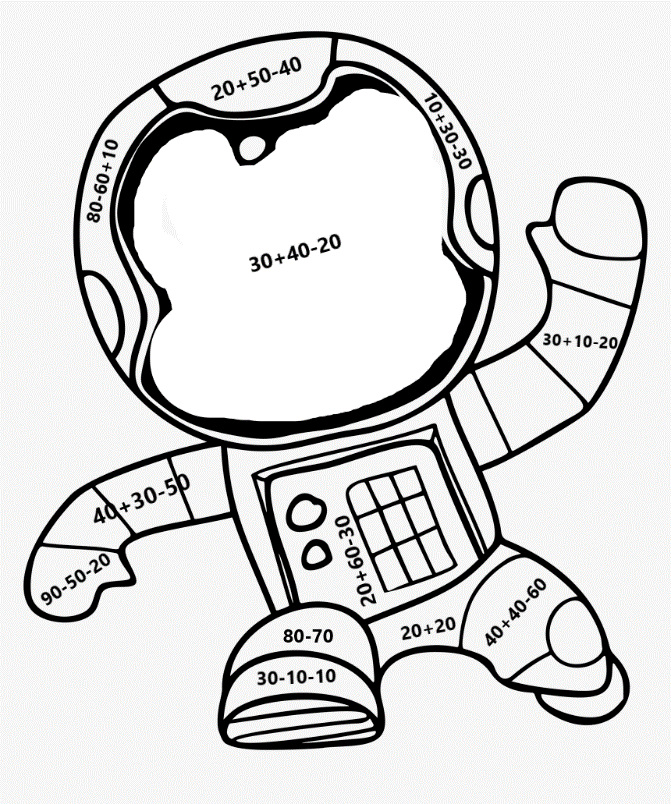 = 10= 20= 30= 40= 502. Prvo živo biće poslano u svemir 1957. godine bila je kujica  _  _  _  _  _ . Nacrtaj kako ju zamišljaš.